ТИПОВАЯ ФОРМАСоглашения о конфиденциальностиРедакция 1.0 № ФРП СК-ТФ(С/К)-1Ставрополь2017 годПредисловиеРазработана некоммерческой организацией «Фонд развития промышленности Ставропольского края».Утверждена Наблюдательным советом некоммерческой организации «Фонд развития промышленности Ставропольского края» (Протокол № 2, вопрос 10.10.).Введено в действие с 20.09.2017 г. Приказом Директора некоммерческой организации «Фонд развития промышленности Ставропольского края» от 20.09.2017 г. № 40 «О введении в действие Типовой формы Соглашения о конфиденциальности».	Соглашение о конфиденциальности № ______	г. Ставрополь                                                     «____» ________ 201___ годаНекоммерческая организация «Фонд развития промышленности Ставропольского края», сокращенное наименование – Ставропольский фонд развития промышленности,, именуемое в дальнейшем «Принимающая сторона», в лице _____________, действующего на основании _____________ (далее - «Фонд», «Принимающая сторона») и _____________ (далее - «Раскрывающая сторона»), в лице _______________ , действующего на основании _____________ , совместно именуемые в дальнейшем «Стороны», а по отдельности «Сторона», заключили настоящее соглашение о конфиденциальности (далее - «Соглашение») о нижеследующем.Термины и определенияВ настоящем Соглашении указанные ниже термины имеют следующие значения:Конфиденциальная информация - технологическая, производственная, финансово-экономическая, организационная, научно-техническая или иная информация (в том числе о результатах интеллектуальной деятельности, составляющая секреты производства (ноу-хау), а также сведения о способах осуществления профессиональной деятельности), которая имеет действительную или потенциальную коммерческую ценность для Раскрывающей стороны в силу неизвестности ее иным лицам, к которой нет свободного доступа на законном основании. При этом Конфиденциальная информация должна быть помечена в качестве таковой в порядке, установленном пунктом 4.1. настоящего Соглашения.Не является Конфиденциальной информацией следующая информация:информация, сведения или данные, носящие общеизвестный характер и являющиеся публично доступными;информация, которая на дату заключения настоящего Соглашения находилась в законном пользовании Принимающей стороны или была получена Принимающей стороной от Третьих лиц, которые насколько известно Принимающей стороне, не связаны с Раскрывающей стороной обязательствами о неразглашении такой информации;информация, которая в соответствии с действующим законодательством Российской Федерации не может составлять коммерческую тайну;информация, которая передается Раскрывающей стороной Третьим лицам без принятия указными лицами обязательств по неразглашению данной информации;информация, которая на момент ее передачи Принимающей стороне не была обозначена Раскрывающей стороной как конфиденциальная в порядке, установленном пунктом 4.1. настоящего Соглашения;информация о Проекте (в том числе: общий размер инвестиций в Проект, сумма займа, предоставляемого Принимающей стороной; количество и качество планируемых к созданию и созданных рабочих мест; сумма ожидаемых налоговых поступлений в бюджеты различных уровней; информация о производимых в ходе реализации проекта товарах и оказываемых услугах, ставшая известной Принимающей стороне из заявительной документации и отчетности проекта; календарный план реализации проекта; целевой объем продаж нового продукта (продукта по новой технологии) после выхода на серийное производство; иная информация предоставляемая Раскрывающей стороной Принимающей стороне с разрешением использовать для публикаций)Представитель - любое должностное лицо или работник Принимающей стороны, уполномоченный Принимающей стороной на доступ к Конфиденциальной информации Раскрывающей стороны.Третьи лица - любое физическое или юридическое лицо, или иностранная организация, не являющаяся юридическим лицом в соответствии с применимым правом, за исключением Раскрывающей стороны, Принимающей стороны и Представителей.Проект - комплекс работ и мероприятий по	.Персональные данные - любая информация, относящаяся к прямо или косвенно определенному или определяемому физическому лицу.Раскрывающая сторона - Сторона, передающая информацию другой Стороне.Получающая сторона - Сторона, получившая информацию от другой Стороны.Доступ к информации - возможность получения информации и ее использования.Предоставление информации - действия, направленные на получение информации определенным кругом лиц или передачу информации определенному кругу лиц.Распространение информации - действия, направленные на получение информации неопределенным кругом лиц или передачу информации неопределенному кругу лиц.Предмет СоглашенияПредметом настоящего Соглашения являются определение условий пользования Принимающей стороной Конфиденциальной информацией, передаваемой Раскрывающей стороной в рамках отбора заявок на предоставление целевых займов для проектов, направленных на внедрение передовых технологий, создание новых продуктов или организацию импортозамещающих производств в рамках программ финансирования Фонда. Передаваемая информация должна быть оформлена в соответствии со ст. 4 настоящего Соглашения.Раскрывающая сторона обязуется передавать по запросу Принимающей стороны в пользование Принимающей стороне Конфиденциальную информацию, а Принимающая сторона обязуется принимать, обеспечивать сохранность и неразглашение Конфиденциальной информации.Во избежание разглашения или неправомерного использования Конфиденциальной информации Принимающая сторона обязуется предпринимать такие меры, какие Принимающая сторона предпринимает в отношении собственной информации аналогичного характера.Настоящее Соглашение или факт раскрытия в связи с настоящим Соглашением Конфиденциальной информации не является передачей Принимающей стороне каких-либо прав, связанных с коммерческой тайной, авторскими или иными правами Раскрывающей стороны на Конфиденциальную информацию.Раскрытие Конфиденциальной и иной информацииКонфиденциальная информация может быть раскрыта Принимающей стороной без согласия Раскрывающей стороны, в том числе на сайте Фонда, в средствах массовой информации, а также иными способами в следующих случаях:в рамках информационного обмена, организованного между институтами развития, а также лицам, осуществляющим экспертизу в рамках отбора заявок на предоставление целевых займов для проектов, направленных на внедрение передовых технологий, создание новых продуктов или организацию импортозамещающих производств в рамках программ финансирования Фонда, при условии, что они связаны обязательствами по сохранению конфиденциальности не менее ограничивающими, чем обязательства, содержащиеся в настоящем Соглашении;по запросу государственных органов, уполномоченным запрашивать такую информацию в соответствии с применимым законодательством, на основании должным образом оформленного запроса на предоставление указанной информации;по запросу судебных органов для целей защиты и исполнения прав по настоящему Соглашению и/или иным соглашениям, заключенным между Сторонами;лица, указанные в подпункте 3.1.1. настоящего пункта Соглашения, должны быть обязаны Принимающей стороной соблюдать условие конфиденциальности.Принимающая сторона имеет право размещать в средствах массовой информации, на своем сайте и распространять среди неопределённого круга лиц другими способами следующие сведения о Проекте:Информация об общем размере инвестиций в Проект Раскрывающей стороны, сумме займа, предоставляемого Принимающей стороной, количестве и качестве планируемых к созданию и созданных рабочих мест, ожидаемых налоговых поступлений в бюджеты различных уровней;Информация о производимых в ходе реализации проекта товарах и оказываемых услугах, ставшая известной Принимающей стороне из заявительной документации и отчетности проекта;Информация о временных отрезках реализации проекта в соответствии с календарным планом;Информация о целевом объеме продаж нового продукта (продукта по новой технологии) после выхода на серийное производство;Иная информация по проекту, предоставляемая Раскрывающей стороной Принимающей стороне с разрешением использовать для публикации (простая электронная форма разрешения - письмом по электронной почте).В случае получения надлежаще оформленного мотивированного запроса уполномоченного государственного органа, на основании которого у Принимающей стороны возникнет обязанность раскрыть Конфиденциальную информацию без получения прямо выраженного письменного согласия Раскрывающей стороны, Принимающая сторона обязуется раскрыть исключительно ту часть Конфиденциальной информации, раскрытие которой необходимо в силу законного требования государственного органа, в пределах, допустимых в соответствии с действующим законодательством Российской Федерации.Во всех иных случаях, за исключением указанных в пп. 3.1 и 3.2 настоящего Соглашения, Принимающая сторона обязуется в течение всего срока действия настоящего Соглашения не раскрывать без письменного согласия Раскрывающей стороны Третьим лицам сведения, относящиеся к Конфиденциальной информации Раскрывающей стороны, письменно, путем демонстрации или передачи кому-либо соответствующих документов, чертежей, зарисовок, макетов или других предметов или иным образом, если иное прямо не предусмотрено настоящим Соглашением.Передача Информации не означает и не предполагает предоставление каких-либо лицензий или прав на объекты интеллектуальной собственности, включая авторские права, права на товарные знаки и т.п. Эти права могут быть переданы только по отдельному лицензионному соглашению, подлежащему обсуждению отдельно от настоящего Соглашения.Передача (предоставление) Конфиденциальной информацииПередаваемые Принимающей стороне Раскрывающей стороной документы и/или иные материальные носители, содержащие Конфиденциальную информацию, или их упаковка должны иметь пометку «конфиденциальная информация» или «конфиденциально».Электронный документ должен содержать дисклеймер с текстом следующего содержания: «Информация в этом сообщении предназначена исключительно для конкретных лиц, которым она адресована. В сообщении может содержаться конфиденциальная информация, которая не может быть раскрыта или использована кем-либо, кроме адресатов, прямо указанных в письме или непосредственно следующих из смысла сообщения. Если вы не адресат этого сообщения, то использование, переадресация, копирование или распространение содержания сообщения или его части незаконно и запрещено. Если Вы получили это сообщение ошибочно, пожалуйста, незамедлительно сообщите отправителю об этом и удалите со всем содержимым само сообщение и любые возможные его копии и приложения».Передача Раскрывающей стороной Конфиденциальной информации Принимающей стороне может осуществляться письменно, в электронной форме или путем передачи (предоставления) документов, образцов, оборудования, моделей, визуально или другими способами, в том числе на магнитных носителях, мультимедийными средствами или в виде фотографий.При передаче Конфиденциальной информации Сторонами может быть составлен Акт приема- передачи Конфиденциальной информации (Приложение № 1).Риски ненадлежащего оформления Информации, в соответствии с требованиями настоящего раздела Соглашения, несет Раскрывающая сторона. В случае если Раскрывающая сторона не исполнила требования настоящего раздела Соглашения в отношении передаваемой Информации, переданная информация имеет статус общедоступной.Обязательное раскрытиеЕсли какая либо из Сторон получит надлежащим образом выданное административное или судебное требование предоставить Информацию другой Стороны, получатель такого требования обязан незамедлительно уведомить вторую Сторону и предложить ей защитить свои интересы от такого требования.Если такое требование не будет аннулировано или отсрочено, получатель такого требования имеет право выполнить его, ограничивая эту передачу требуемым минимумом, допустимым в данных обстоятельствах.Использование, возврат и уничтожение Конфиденциальной информацииПо письменному запросу Раскрывающей стороны (который может быть сделан в любое время) и без ущерба каких-либо других прав Раскрывающей стороны Принимающая сторона обязана (если иное не предусмотрено настоящим или иным Соглашением сторон):уничтожить носители с Конфиденциальной информацией до степени невозможности восстановления Конфиденциальной информации или удалить данную информацию с таких носителей до степени невозможности восстановления, в случае, если носители Конфиденциальной информации являются собственностью Принимающей стороны;обеспечить возвращение Раскрывающей стороне всех таких носителей, в случае, если носители Конфиденциальной информации являются собственностью Раскрывающей стороны.Принимающая сторона обязуется принимать необходимые меры для предотвращения утечки, хищения, утраты, искажения, подделки Конфиденциальной информации, а также для обеспечения защиты Конфиденциальной информации от неправомерного доступа, уничтожения, модифицирования, копирования, блокирования, предоставления, распространения, а также от иных неправомерных действий в отношении Конфиденциальной информации.При этом Раскрывающая сторона соглашается, что не подлежат уничтожению или возврату аналитические и иные документы, подготовленные Принимающей стороной на основеКонфиденциальной информации, необходимость создания которых обусловлена действующим законодательством Российской Федерации.Принимающая сторона вправе оставить у себя на хранении Конфиденциальную информацию, которая необходима ей для целей разрешения споров или хранение которой предписывается действующим законодательством Российской Федерации, а также Конфиденциальную информацию, права на которую перешли от Раскрывающей стороны к Принимающей стороне на законном основании.ОтветственностьПринимающая сторона несет ответственность в соответствии с действующим законодательством Российской Федерации за разглашение Конфиденциальной информации, то есть за свои действия или бездействие, в результате которых Конфиденциальная информация становится известной Третьим лицам в нарушение условий настоящего Соглашения. Ответственность Принимающей стороны ограничивается размером реального документально подтвержденного ущерба, понесенного Раскрывающей стороной в результате виновных действий Принимающей стороны.Обязанность по доказыванию факта разглашения и определения размера убытков возлагается на Раскрывающую сторону.Срок действия СоглашенияНастоящее Соглашение вступает в силу с момента его подписания и прекращает свое действие через 3 (три) года после прекращения обязательств Сторон по договорам и соглашениям, заключенным Сторонами в рамках реализации проекта, направленного на внедрение передовых технологий, создание новых продуктов или организацию импортозамещающих производств в рамках программ финансирования Фонда.Настоящее Соглашение может быть расторгнуто по взаимному соглашению Сторон.Прочие положенияРаскрывающая сторона настоящим заявляет и гарантирует, что она обладает законным правом и полномочиями на передачу (предоставление) Конфиденциальной информации Принимающей стороне.Ни одна из Сторон не использует фирменное наименование, товарные знаки (знаки обслуживания), коммерческое обозначение и/или логотипы другой Стороны без предварительного оформления согласия такой Стороны, оформленного в соответствии с законодательством Российской Федерации в письменной или электронной форме и направленного с использованием услуг курьерской или почтовой связи или по электронной почте.Права и обязанности Сторон по настоящему Соглашению в случае реорганизации какой-либо из Сторон переходят к соответствующему правопреемнику (правопреемникам) реорганизованной Стороны и такие правопреемники будут нести все права и обязанности по настоящему Соглашению в отношении другой Стороны.В случае ликвидации Принимающей стороны, она обязана до завершения ликвидации вернуть Раскрывающей стороне все оригиналы и копии (или обеспечить уничтожение копий) всех материальных носителей с Конфиденциальной информацией, переданной по настоящему Соглашению.Настоящее Соглашение регулируется и толкуется в соответствии с действующим законодательством Российской Федерации.Стороны примут все необходимые меры для урегулирования споров путем переговоров. При невозможности решения разногласий путем переговоров, все споры, разногласия или требования, возникающие из настоящего Соглашения или в связи с ним, подлежат разрешению в Арбитражном суде г. Москвы.Ни одна из Сторон не может передать или иным образом уступать, полностью или частично, свои права и/или обязанности по настоящему Соглашению без предварительного письменного согласия на это другой Стороны.Любые поправки, изменения или дополнения к настоящему Соглашению имеют силу, если они оформлены письменно путем заключения соответствующих дополнительных соглашений, подписанных уполномоченным лицом каждой из Сторон.Любые уведомления, документация или иные сообщения (далее - «уведомления») если в тексте настоящего Соглашения не указано иное направляются Сторонами друг другу заказным почтовым отправлением с уведомлением о вручении (получении) или почтовым отправлением с объявленной ценностью и уведомлением о вручении (получении) по почтовому адресу соответствующей Стороны, указанному в статье 10 настоящего Соглашения, при этом они должно быть оформлены в простой письменной форме на бумажном носителе и подписаны уполномоченным лицом соответствующей Стороны. В случае несоблюдения вышеуказанных условий уведомления не считаются полученными Стороной-адресатом.Уведомления считаются полученными Стороной в одну из следующих дат (в зависимости от того, какая дата наступит ранее):их вручения Стороне-адресату под расписку;по истечении 1 (одной) недели со дня направления уведомления по почтовому адресу Стороны, указанному в настоящем Соглашении.Все переговоры и переписка, относящиеся к предмету и условиям Соглашения и имевшие место до его подписания Сторонами, утрачивают силу с момента вступления в силу настоящего Соглашения.Ни одна из Сторон не будет разглашать содержание настоящего Соглашения без предварительного согласия другой Стороны.Настоящим Раскрывающая сторона гарантирует и подтверждает отсутствие каких-либо ограничений полномочий лица, подписывающего договор, установленных в соответствие со ст. 174 ГК РФ, содержащихся в положениях и/или иных внутренних документах об органах управления/филиале юридического лица и (или) отсутствие положений и/или иных внутренних документов об органах управления/филиале/представительстве.Стороны договорились, что в настоящем Соглашении понятие «рабочий день» определяется как любой день недели, кроме установленных действующим законодательством Российской Федерации нерабочих праздничных дней, выходных дней, под которыми понимаются суббота и воскресенье (за исключением случаев переноса выходных дней на другие дни), перенесенных выходных дней.Настоящее Соглашение составлено в двух идентичных экземплярах на русском языке, имеющих равную юридическую силу, по одному экземпляру для каждой из Сторон.Реквизиты и подписи Сторон:Приложение № 1К Соглашению конфиденциальности№ ____ от _____Акт приема-передачи Конфиденциальной информацииг. Ставрополь                                                     «____» ________ 201___ годаНекоммерческая организация «Фонд развития промышленности Ставропольского края», сокращенное наименование – Ставропольский фонд развития промышленности,, именуемое в дальнейшем «Принимающая сторона», в лице _____________, действующего на основании _____________ (далее - «Фонд», «Принимающая сторона») и _____________ (далее - «Раскрывающая сторона»), в лице _______________ , действующего на основании _____________ , совместно именуемые в дальнейшем «Стороны», а по отдельности «Сторона», передает на условиях Соглашения о конфиденциальности от «___» ___ 20___ г. № ___ , следующие документы, содержащие Конфиденциальную информацию:Настоящий Акт подписан в двух идентичных экземплярах, имеющих равную юридическую силу, по одному оригинальному экземпляру для каждой из Сторон.Принимающая сторона:	Раскрывающая сторона:От Принимающей стороны	От Раскрывающей стороны____________________________                 _________________________________________ / ______________ /            _____________ / _______________ /Уважаемый Заявитель!Если у Вас возникли вопросы, их можно задать:специалистам консультационного центра Фонда, чьи данные Вы всегда можете найти на сайте Фонда,специалисту, сопровождающему экспресс-оценку или процесс подготовки проекта для комплексной экспертизы,Менеджеру проекта на этапе комплексной экспертизы и подготовки к Экспертному совету.Фонд не оказывает заявителям услуги по подготовке проектных документов (включая финансовую модель) и не аккредитует компании, оказывающие такие услуги. При необходимости Вы можете обратиться за помощью к финансовым консультантам.Некоммерческая организация «Фонд развития промышленности Ставропольского края», 355044, г.Ставрополь, пр-т Кулакова, 18, тел./факс(8652)24-58-31, www.FRP-stavregion.ru, FRP@stavregion.ru.________________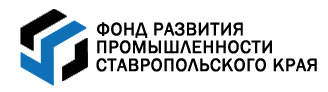 УТВЕРЖДЕНЫРешением заседания Наблюдательного совета некоммерческой организации «Фонд развития промышленности Ставропольского края»(Протокол заседания Наблюдательного совета некоммерческой организации «Фонд развития промышленности Ставропольского края» № 2 от 31 августа 2017 г., вопрос 10.10.) Введены в действие приказом некоммерческой организации «Фонд развития промышленности Ставропольского края» от 20.09.2017 г. № 40Принимающая сторона:Раскрывающая сторона:Некоммерческая организация «Фонд развития промышленности Ставропольского края»Наименование:Юридический адрес:Место нахождения:Почтовый адрес (для направления корреспонденции):Адрес электронной почты:ИНН 2636212533КПП 263601001ОГРН 1162651076829Расчетный счет №:БИК: ОГРН: ИНН: КПП: ОКПО: ОКАТО:Телефон:Факс:355044, г. Ставрополь, пр-т Кулакова, 18Телефон/факс: +7 (8652) 24-58-31Адрес электронной почты:FRP@stavregion.ru, www.FRP-stavregion.ruСчет Фонда: Отдельный лицевой счет - МФ СК (некоммерческая организация «Фонд развития промышленности Ставропольского края», 039.90.007.9) лицевой счет для учета средств иного неучастника бюджетного процесса р/с 40601810307024000002 в Отделении Ставрополь г. Ставрополь (полное наименование: Отделение по Ставропольскому краю Южного главного управления Центрального Банка Российской Федерации), БИК  040702001Банковские реквизиты:Банк: ПАО АКБ «АВАНГАРД»                            БИК 044525201Р/сч. 40703810417100001042При оформлении платежных документов заемщиками обязательно указывать:КБК для уплаты процентов, комиссий 000 041 000 000 000 00 180КБК для уплаты штрафов, пеней 000 041 000 000 000 00 140КБК для возврата займа 000 041 000 000 000 00 640- в назначении платежа указать (то, что выделено жирным шрифтом):Код субсидии (08 08) – для проектов, финансируемых по постановлению № 1388;__________________/____________/                 мпГлавный бухгалтер:__________________/____________/Менеджер проекта:__________________(Ф.И.О.)Тел. ___________Адрес электронной почты _____________________________/__________/                 мп№Название документа (файла)РазмерПримечание1.2.3.4.